INW Membership Form					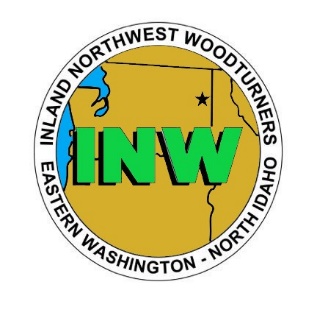  New membership       Renewal      Member since ___________ Yearly Membership fee is $35 per family (includes children under 18 living at home) Membership Length:      1 Year ($35)               2 Year ($70)        1/2 Year ($17.50) Jul-DecPayment Type:      Cash    Credit Card    Check       Check #________________ Please make checks payable to: Inland Northwest Woodturners. Questions, Please contact the club at  askinw@inwwoodturners.com Last Name________________________ First_________________   Spouse or Contact Name___________________________________Phone_____________E‐mail______________________________________________________________________ Phone #_____________________Address____________________________________________________________City___________________________ State _____________Zip_______________   Signature________________________________________ Date_______________________       By checking this block, I consent to publication of my phone number and email address in the club directory of the secure area of our website      By checking this block I agree to receiving clubs texts or emails relating to club events etc.All information provided used for INW purposes only and will not be sold or shared outside of the INW.  Membership determined by calendar year Jan‐Dec as per club by‐laws.  New Members – Welcome to our Club, a password to our members only section of the club website will be emailed to you shortly.Renewing Members – Thanks for your continued support